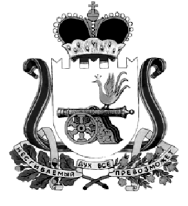 АДМИНИСТРАЦИЯ МУНИЦИПАЛЬНОГО ОБРАЗОВАНИЯ«КАРДЫМОВСКИЙ  РАЙОН» СМОЛЕНСКОЙ ОБЛАСТИ П О С Т А Н О В Л Е Н И Еот 30.11.2020 № 00702  О внесении изменений в Порядок взаимодействия Администрации муниципального образования «Кардымовский район» Смоленской области с субъектами инвестиционной деятельности по сопровождению инвестиционных проектов на территории муниципального образования «Кардымовский район» Смоленской областиВ соответствии с Уставом муниципального образования «Кардымовский район» Смоленской области, Администрация муниципального образования «Кардымовский район» Смоленской областип о с т а н о в л я е т: 1. Внести в Порядок взаимодействия Администрации муниципального образования «Кардымовский район» Смоленской области с субъектами инвестиционной деятельности по сопровождению инвестиционных проектов на территории муниципального образования «Кардымовский район» Смоленской области, утвержденный постановлением от 01.02.2016 № 00035 (далее - Порядок) следующие изменения:1.1. В пункте 1.3 Порядка после слов «реализующим инвестиционный проект» добавить слова «с объемом инвестиций до 50 млн. рублей (без учета НДС)».2. Настоящее постановление опубликовать на официальном сайте Администрации муниципального образования «Кардымовский район» Смоленской области в сети «Интернет».3. Контроль исполнения настоящего постановления возложить на заместителя Главы муниципального образования «Кардымовский район» Смоленской области Д.В. Тарасова.4. Настоящее постановление вступает в силу со дня его подписания.Глава муниципального образования «Кардымовский район» Смоленской областиП.П. Никитенков